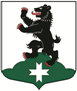 МУНИЦИПАЛЬНОЕ ОБРАЗОВАНИЕБУГРОВСКОЕ СЕЛЬСКОЕ  ПОСЕЛЕНИЕВСЕВОЛОЖСКОГО МУНИЦИПАЛЬНОГО РАЙОНАЛЕНИНГРАДСКОЙ ОБЛАСТИСОВЕТ ДЕПУТАТОВРЕШЕНИЕ       30.11.2017г.                                                                                                  № 45          п. БугрыО награждении Почетной грамотой совета депутатов          В соответствии с решением совета депутатов от 15.12.2010г. №83 «Об утверждении Положения о Почетной грамоте совета депутатов МО «Бугровское сельское поселение» РЕШЕНИЕ: 	1. За активную законотворческую деятельность, плодотворное осуществление депутатских полномочий, многолетнюю добросовестную работу наградить Почетной грамотой совета депутатов МО «Бугровское сельское поселение» депутатов совета депутатов МО «Бугровское сельское поселение»:- Реброву Веронику Ивановну;- Ковяра Григория Владимировича;- Коваленко Дениса Олеговича.2. Настоящее решение вступает в силу с момента подписания.	3. Контроль за исполнением решения возложить на комиссию «По социальной        политике».Глава муниципального образования                                                            Г.И. Шорохов